 Детство очень заразительно, оно проникает во все клеточки твоего организма и превращает это состояние в образ жизни, мироощущение, которое распространяется на взаимоотношения с близкими людьми, на отношение с окружающим миром.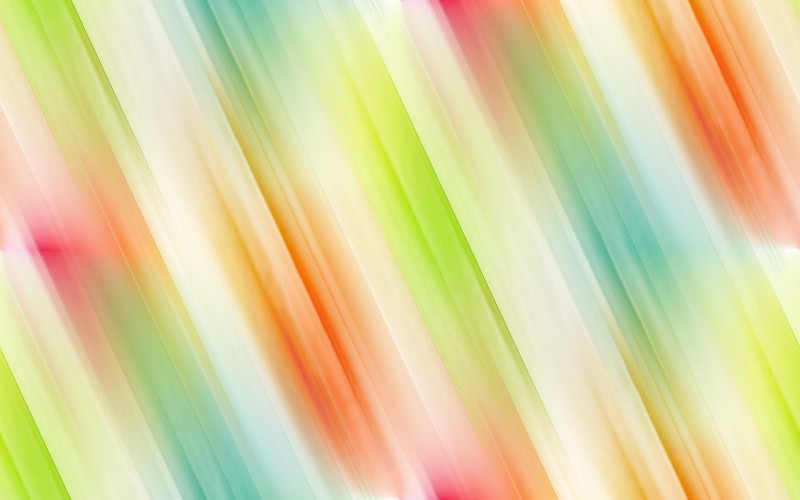 Чтобы обеспечить себе достойное место в информационном обществе от человека потребуются новые навыки, новое мышление, что в свою очередь требует изменения в содержании образования и в средствах обучения.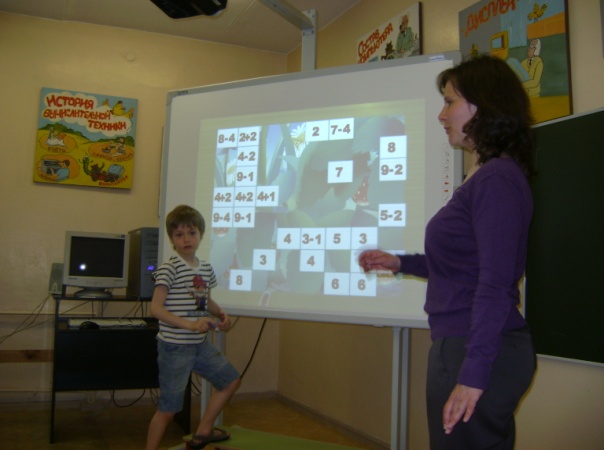 Тема информатизации образования сегодня особенно актуальна, в том числе и дошкольного, ИТ присутствуют во всех областях жизнедеятельности человека. Нравится нам это или нет, но мы не в силах изменить это, но наша задача помочь детям адаптироваться в современном мире, приобрести умения и навыки, которые позволят им быть успешными. Именно в дошкольном возрасте дети наиболее восприимчивы, именно в этом возрасте формируются привычки, и поэтому  стоит уже в детском саду начать формировать правильное отношение к ПК – не как к средству для развлечения, а как к средству решения самого широкого спектра задач. Кроме того в ДОУ можно приучить ребенка и к зарядке для глаз, и правильной посадке.Аспекты психической деятельности, наиболее востребованные при работе с ПК.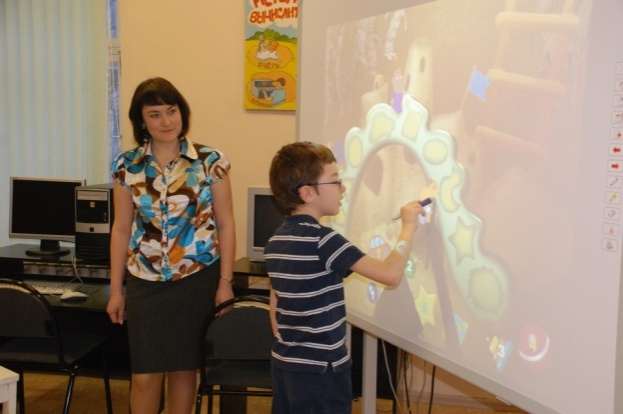 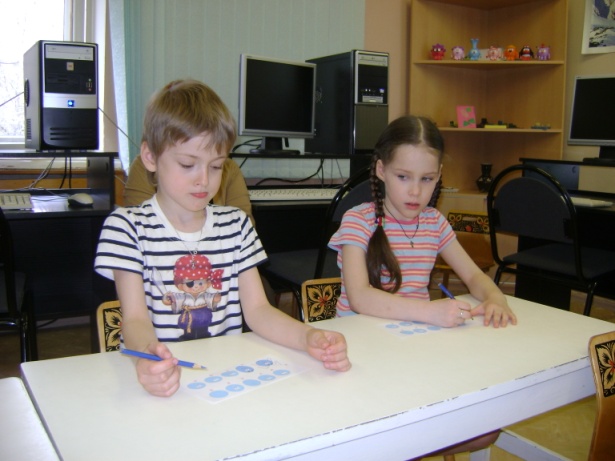 способности к рефлексии;умение выстраивать внутренний план действий (стратегическое мышление);навыки конструктивной деятельности;способности к прогнозированию результата;зрительно-моторной координации;когнитивную гибкость;теоретическое мышление;мелкая моторика;пространственное мышлениеОсновные принципы использования ИТ в ДОУ:Сохранение психического и физического здоровье ребенка.Согласованность с существующими методиками и программами обучения и развития детей дошкольного возраста.Непрерывность информационного развития детей от дошкольного до начального звена образования.Открытость и мобильность методики информационного развития.ИТ, как одно из средств обучения используются на занятиях по информатике, английскому языку, изодеятельности и др. Обучение информатике ведется в ДОУ №3 «Лучик» с 1999 года, занятия планируются в соответствие с программой воспитания и развития в детском саду и  проводятся 1 раз в неделю.В соответствие с санитарными нормами длительность занятия составляет 20-30 минут в зависимости от возраста; время непрерывной работы за ПК не более 4 минут, общее время работы за ПК не более 10 минут.Воспитатели отметили, что умения и навыки, закрепление которых происходило на занятиях по информатике, усвоены детьми на более высоком уровне. Дети проявляют большой интерес к занятиям.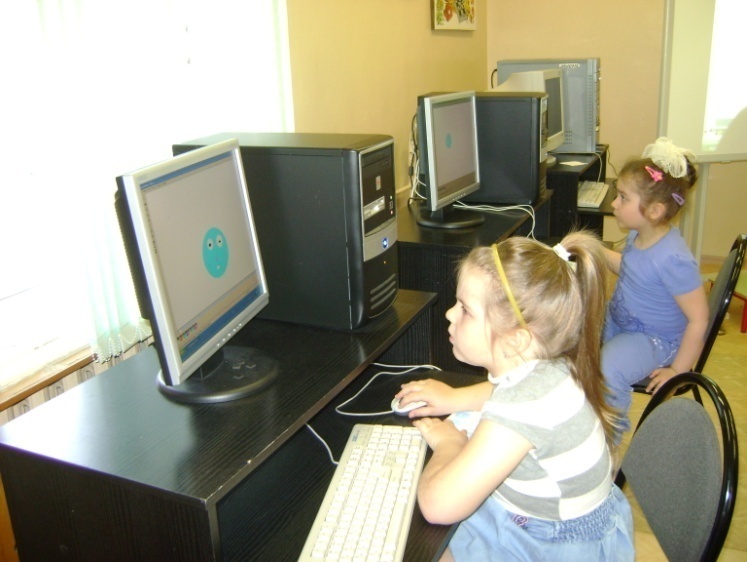 ПРИГЛАШАЕМКСОТРУДНИЧЕСТВУ !Заведующийвысшей квалификационнойкатегорииЗабалуеваСветлана АлександровнаЗаместитель заведующего по воспитательной и методической работе первой квалификационной категории Баранова Ольга ВасильевнаНаш адрес:141980 Московская область город Дубнаул.Сахарова д. 9.Телефоны:(49621) 9-51-62 (тел/факс)(49621) 4-72-62Адрес электронной почты:dubna.dou3@mail.ruУправление дошкольного образованияАдминистрации города ДубныМосковской области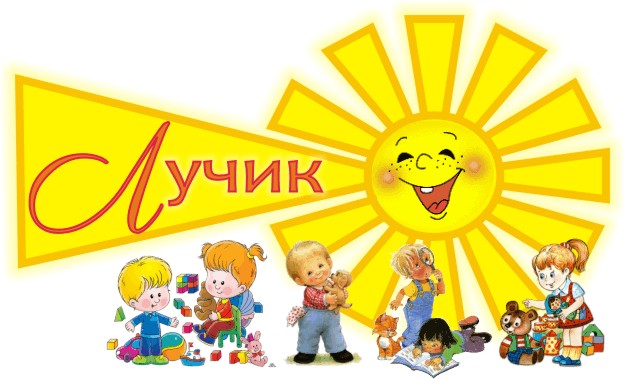 Муниципальное бюджетноедошкольное образовательноеучреждениецентр развития ребенка –детский сад № 3 «Лучик»города ДубныМосковской области2014 год